Подростки и Закон 1539-КЗ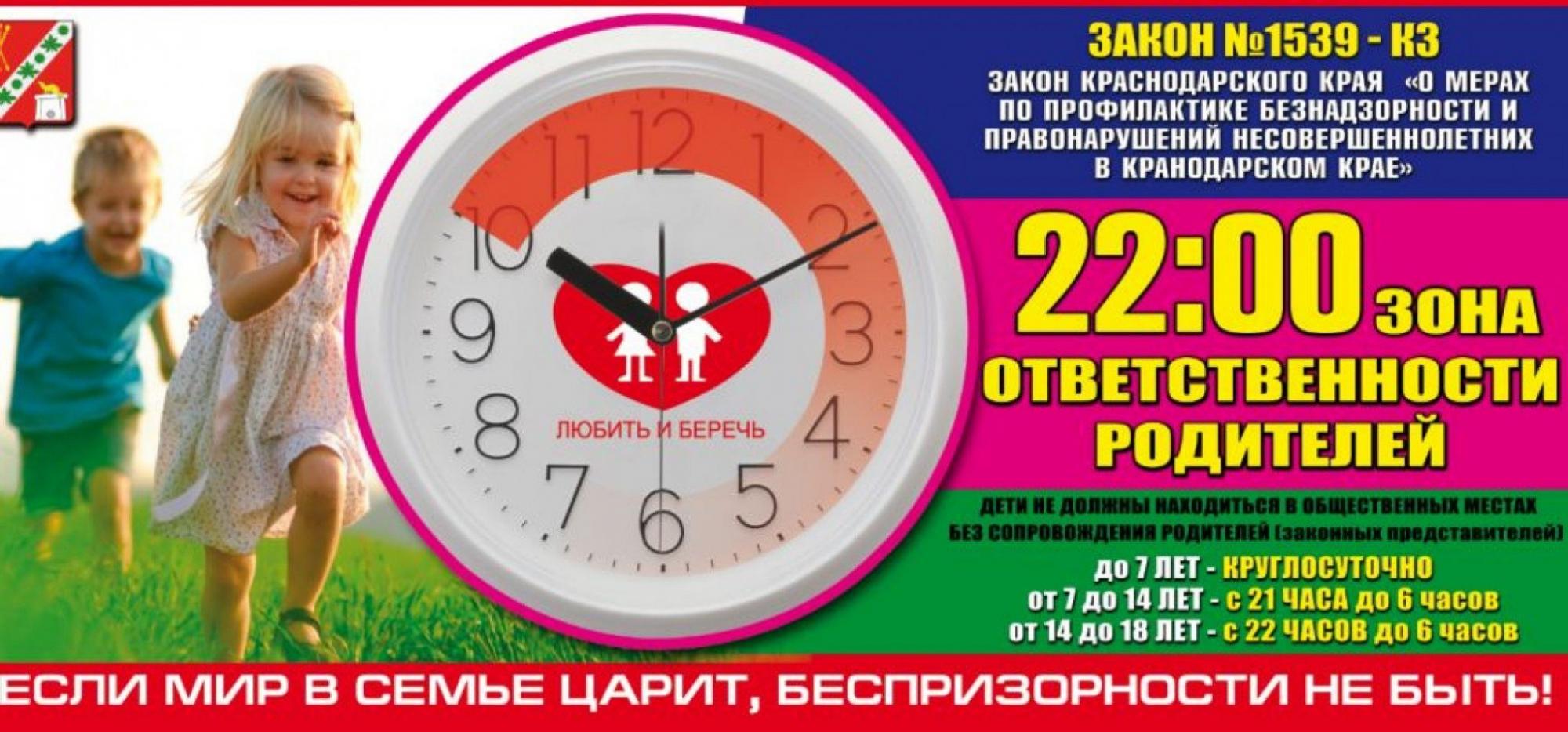 1 августа 2023 г. исполнится 15 лет со дня вступления в законную силу Закона Краснодарского края от 21 июля 2008 г. № 1539-КЗ "О мерах по профилактике безнадзорности и правонарушений несовершеннолетних в Краснодарском крае". Основной задачей Закона является защита жизни и здоровья детей. Напоминаем, что на территории Краснодарского края не допускается нахождение без сопровождения родителей (лиц, их заменяющих), или лиц, осуществляющих мероприятия с участием детей, в общественных местах: - несовершеннолетних в возрасте до 7 лет – круглосуточно; - несовершеннолетних в возрасте от 7 до 18 лет – в ночное время (с 22 до 6 часов).Закон устанавливает правовую основу для защиты жизни и здоровья несовершеннолетних, профилактики их безнадзорности и правонарушений на территории Краснодарского края в соответствии с Конституцией РФ, федеральным законодательством и общепризнанными нормами международного права.
         Родителям и иным законным представителям несовершеннолетних вменяется в обязанность принимать меры по недопущению пребывания несовершеннолетних в ночное время в общественных местах. Несовершеннолетние не должны допускаться к участию в конкурсах красоты, к посещению игорных заведений, предприятий общественного питания, в которых подают алкогольные напитки и пиво, а также организаций, которые осуществляют реализацию товаров (услуг), распространение печатной продукции, аудио- и видеопродукции, пропагандирующей насилие и жестокость, порнографию, наркоманию, токсикоманию, антиобщественное поведение.Заместитель   директора по ВР                                                     Ю.А.Меньшикова